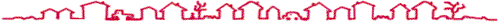 Die Wohnmobil GmbHUnser UnternehmenUnser Unternehmen besteht seit 1998 und wurde gegründet vom Outdoor-Spezialisten Otto Kern und dem Kfz-Mechaniker Frieder Berg. Beide Gründer waren damals schon viele Jahre mit dem Wohnmobil unterwegs und wollten ihre Leidenschaft und ihre Erfahrung an andere Menschen weitergeben.Was zunächst mit einem umgebauten VW-Bus begann, wurde im Laufe der Jahre immer weiter perfektioniert.Otto Kern nutzte das Wohnmobil als Basis für seine umfangreichen Trekkingtouren. Er lernte dabei den Komfort eines Wohnmobils schätzen: Sowohl im Sommer als auch im Winter bot es die beste Möglichkeit, sich von den Strapazen des Tages zu erholen und Kräfte für den nächsten Tag zu sammeln.Frieder Berg tourte mit verschiedenen Wohnmobilen durch ganz Europa und Nordafrika. Ganz gleich, in welcher Klimazone er sich aufhielt, boten ihm die Wohnmobile – dank perfekter Isolierung, Standheizung und Klimaanlage – ein angenehmes Zuhause.Unsere FahrzeugeTyp AGeeignet für bis zu 4 Personen. Viel Stauraum, Küchenzeile, Duschkabine, WC und Klimaanlage lassen keine Wünsche offen. Ein leistungsstarker Motor sorgt dafür, dass kein Alpenpass zu steil ist.Typ BGeeignet für bis zu 6 Personen. Auch hier sorgen viel Stauraum, Küchenzeile, Duschkabine, WC und Klimaanlage für den notwendigen Komfort. Außerdem sorgen eine extra Isolierung und die Standheizung dafür, dass auch Winterurlaube zum Genuss werden.Typ CUnser Mega-Liner: wie Typ B, allerdings noch geräumiger im Innenleben. Mit Satellitenantenne und Fernseher sowie Fahrrad-Träger und Anhängerkupplung (Anhänger können Sie bei uns mieten).Wir freuen uns auf Ihren Besuch!Ihre Wohnmobil GmbH